Part 2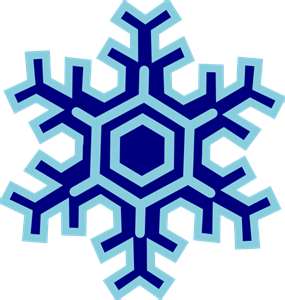 Part 3PRINCE OLIVERPurple is usually the color to depict pride, and wealth.PRINCE OLIVERGreen is typically used to show envy.PRINCE OLIVERRed is used to show anger or rage.
PRINCE OLIVERYellow is used to show shyness and to show that one is non-confrontational. 